Student Card Request Form – Photograph Specifications NB: These specifications mirror those of a Passport/Driving licence photograph and can be obtained in most automated photo booths. The photograph must be: In colour on plain white photographic paper  Taken against a plain or light coloured background Clear and in focus  Without any tears or creases  Unaltered by computer software  The image of you Photos should show a close-up of full head and shoulders. It must be only of the applicant with no other objects or people. The image of the applicant's head - from the crown of the head to the chin - should be sized between 29 millimetres and 34 millimetres deep (see example below) 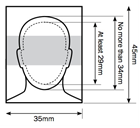 Your photo may be rejected unless it shows you: Facing forward and looking straight at the camera  With a neutral expression and mouth closed  In clear contrast to the background  Without a head covering (unless it’s worn for religious or medical reasons)  With eyes open, visible and free from reflection or glare from glasses  With your eyes not covered by sunglasses, tinted glasses, glasses frames or hair  Without any shadows in the picture 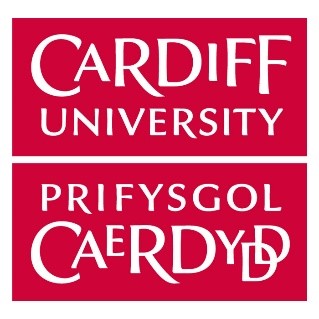 STUDENT CARD REQUEST FORM 2021/2            (Distance Learning Programme Only) 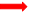 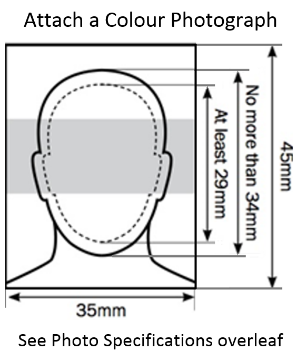 STUDENT CARD REQUEST FORM 2021/2            (Distance Learning Programme Only) STUDENT CARD REQUEST FORM 2021/2            (Distance Learning Programme Only) STUDENT CARD REQUEST FORM 2021/2            (Distance Learning Programme Only) STUDENT CARD REQUEST FORM 2021/2            (Distance Learning Programme Only) STUDENT CARD REQUEST FORM 2021/2            (Distance Learning Programme Only) STUDENT CARD REQUEST FORM 2021/2            (Distance Learning Programme Only) STUDENT CARD REQUEST FORM 2021/2            (Distance Learning Programme Only) STUDENT CARD REQUEST FORM 2021/2            (Distance Learning Programme Only) 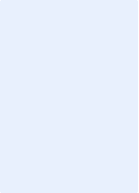 All sections need to be completed All sections need to be completed All sections need to be completed All sections need to be completed All sections need to be completed All sections need to be completed All sections need to be completed All sections need to be completed All sections need to be completed All sections need to be completed All sections need to be completed All sections need to be completed All sections need to be completed All sections need to be completed All sections need to be completed All sections need to be completed All sections need to be completed Cardiff University Student Card Cardiff University Student Card Cardiff University Student Card Cardiff University Student Card Cardiff University Student Card Cardiff University Student Card Cardiff University Student Card Cardiff University Student Card Cardiff University Student Card Cardiff University Student Card Cardiff University Student Card Cardiff University Student Card Cardiff University Student Card Cardiff University Student Card Cardiff University Student Card Cardiff University Student Card Cardiff University Student Card If you are studying on a distance learning programme and you may use resources or facilities on Cathays Park or Heath Park Campus during your study, please tick the box below to apply for a full Cardiff University Student card.  (This card will act as a Library and e-learning card, proximity access card and University identity card).  You will need to attach a colour passport sized photograph above, please note the ‘Photograph Specifications’ overleaf  You will need to contact your school as to how to collect this card. If you are studying on a distance learning programme and you may use resources or facilities on Cathays Park or Heath Park Campus during your study, please tick the box below to apply for a full Cardiff University Student card.  (This card will act as a Library and e-learning card, proximity access card and University identity card).  You will need to attach a colour passport sized photograph above, please note the ‘Photograph Specifications’ overleaf  You will need to contact your school as to how to collect this card. If you are studying on a distance learning programme and you may use resources or facilities on Cathays Park or Heath Park Campus during your study, please tick the box below to apply for a full Cardiff University Student card.  (This card will act as a Library and e-learning card, proximity access card and University identity card).  You will need to attach a colour passport sized photograph above, please note the ‘Photograph Specifications’ overleaf  You will need to contact your school as to how to collect this card. If you are studying on a distance learning programme and you may use resources or facilities on Cathays Park or Heath Park Campus during your study, please tick the box below to apply for a full Cardiff University Student card.  (This card will act as a Library and e-learning card, proximity access card and University identity card).  You will need to attach a colour passport sized photograph above, please note the ‘Photograph Specifications’ overleaf  You will need to contact your school as to how to collect this card. If you are studying on a distance learning programme and you may use resources or facilities on Cathays Park or Heath Park Campus during your study, please tick the box below to apply for a full Cardiff University Student card.  (This card will act as a Library and e-learning card, proximity access card and University identity card).  You will need to attach a colour passport sized photograph above, please note the ‘Photograph Specifications’ overleaf  You will need to contact your school as to how to collect this card. If you are studying on a distance learning programme and you may use resources or facilities on Cathays Park or Heath Park Campus during your study, please tick the box below to apply for a full Cardiff University Student card.  (This card will act as a Library and e-learning card, proximity access card and University identity card).  You will need to attach a colour passport sized photograph above, please note the ‘Photograph Specifications’ overleaf  You will need to contact your school as to how to collect this card. If you are studying on a distance learning programme and you may use resources or facilities on Cathays Park or Heath Park Campus during your study, please tick the box below to apply for a full Cardiff University Student card.  (This card will act as a Library and e-learning card, proximity access card and University identity card).  You will need to attach a colour passport sized photograph above, please note the ‘Photograph Specifications’ overleaf  You will need to contact your school as to how to collect this card. If you are studying on a distance learning programme and you may use resources or facilities on Cathays Park or Heath Park Campus during your study, please tick the box below to apply for a full Cardiff University Student card.  (This card will act as a Library and e-learning card, proximity access card and University identity card).  You will need to attach a colour passport sized photograph above, please note the ‘Photograph Specifications’ overleaf  You will need to contact your school as to how to collect this card. If you are studying on a distance learning programme and you may use resources or facilities on Cathays Park or Heath Park Campus during your study, please tick the box below to apply for a full Cardiff University Student card.  (This card will act as a Library and e-learning card, proximity access card and University identity card).  You will need to attach a colour passport sized photograph above, please note the ‘Photograph Specifications’ overleaf  You will need to contact your school as to how to collect this card. If you are studying on a distance learning programme and you may use resources or facilities on Cathays Park or Heath Park Campus during your study, please tick the box below to apply for a full Cardiff University Student card.  (This card will act as a Library and e-learning card, proximity access card and University identity card).  You will need to attach a colour passport sized photograph above, please note the ‘Photograph Specifications’ overleaf  You will need to contact your school as to how to collect this card. If you are studying on a distance learning programme and you may use resources or facilities on Cathays Park or Heath Park Campus during your study, please tick the box below to apply for a full Cardiff University Student card.  (This card will act as a Library and e-learning card, proximity access card and University identity card).  You will need to attach a colour passport sized photograph above, please note the ‘Photograph Specifications’ overleaf  You will need to contact your school as to how to collect this card. If you are studying on a distance learning programme and you may use resources or facilities on Cathays Park or Heath Park Campus during your study, please tick the box below to apply for a full Cardiff University Student card.  (This card will act as a Library and e-learning card, proximity access card and University identity card).  You will need to attach a colour passport sized photograph above, please note the ‘Photograph Specifications’ overleaf  You will need to contact your school as to how to collect this card. If you are studying on a distance learning programme and you may use resources or facilities on Cathays Park or Heath Park Campus during your study, please tick the box below to apply for a full Cardiff University Student card.  (This card will act as a Library and e-learning card, proximity access card and University identity card).  You will need to attach a colour passport sized photograph above, please note the ‘Photograph Specifications’ overleaf  You will need to contact your school as to how to collect this card. If you are studying on a distance learning programme and you may use resources or facilities on Cathays Park or Heath Park Campus during your study, please tick the box below to apply for a full Cardiff University Student card.  (This card will act as a Library and e-learning card, proximity access card and University identity card).  You will need to attach a colour passport sized photograph above, please note the ‘Photograph Specifications’ overleaf  You will need to contact your school as to how to collect this card. If you are studying on a distance learning programme and you may use resources or facilities on Cathays Park or Heath Park Campus during your study, please tick the box below to apply for a full Cardiff University Student card.  (This card will act as a Library and e-learning card, proximity access card and University identity card).  You will need to attach a colour passport sized photograph above, please note the ‘Photograph Specifications’ overleaf  You will need to contact your school as to how to collect this card. If you are studying on a distance learning programme and you may use resources or facilities on Cathays Park or Heath Park Campus during your study, please tick the box below to apply for a full Cardiff University Student card.  (This card will act as a Library and e-learning card, proximity access card and University identity card).  You will need to attach a colour passport sized photograph above, please note the ‘Photograph Specifications’ overleaf  You will need to contact your school as to how to collect this card. If you are studying on a distance learning programme and you may use resources or facilities on Cathays Park or Heath Park Campus during your study, please tick the box below to apply for a full Cardiff University Student card.  (This card will act as a Library and e-learning card, proximity access card and University identity card).  You will need to attach a colour passport sized photograph above, please note the ‘Photograph Specifications’ overleaf  You will need to contact your school as to how to collect this card. I wish to apply for a Cardiff University Student Card     I wish to apply for a Cardiff University Student Card     I wish to apply for a Cardiff University Student Card     I wish to apply for a Cardiff University Student Card     I wish to apply for a Cardiff University Student Card     I wish to apply for a Cardiff University Student Card     I wish to apply for a Cardiff University Student Card     I wish to apply for a Cardiff University Student Card     I wish to apply for a Cardiff University Student Card     I wish to apply for a Cardiff University Student Card     I wish to apply for a Cardiff University Student Card     I wish to apply for a Cardiff University Student Card     I wish to apply for a Cardiff University Student Card     I wish to apply for a Cardiff University Student Card     I wish to apply for a Cardiff University Student Card     I wish to apply for a Cardiff University Student Card     I wish to apply for a Cardiff University Student Card     Please electronically attach a colour passport photograph to this document or physically attach your photograph in the box at the top right of the form. If you are physically attaching the photograph please write your full name on the reverse of the photograph and ensure it is secured to the form by paperclip, please do not staple. NB: Photograph specifications are listed on the reverse of this form Please electronically attach a colour passport photograph to this document or physically attach your photograph in the box at the top right of the form. If you are physically attaching the photograph please write your full name on the reverse of the photograph and ensure it is secured to the form by paperclip, please do not staple. NB: Photograph specifications are listed on the reverse of this form Please electronically attach a colour passport photograph to this document or physically attach your photograph in the box at the top right of the form. If you are physically attaching the photograph please write your full name on the reverse of the photograph and ensure it is secured to the form by paperclip, please do not staple. NB: Photograph specifications are listed on the reverse of this form Please electronically attach a colour passport photograph to this document or physically attach your photograph in the box at the top right of the form. If you are physically attaching the photograph please write your full name on the reverse of the photograph and ensure it is secured to the form by paperclip, please do not staple. NB: Photograph specifications are listed on the reverse of this form Please electronically attach a colour passport photograph to this document or physically attach your photograph in the box at the top right of the form. If you are physically attaching the photograph please write your full name on the reverse of the photograph and ensure it is secured to the form by paperclip, please do not staple. NB: Photograph specifications are listed on the reverse of this form Please electronically attach a colour passport photograph to this document or physically attach your photograph in the box at the top right of the form. If you are physically attaching the photograph please write your full name on the reverse of the photograph and ensure it is secured to the form by paperclip, please do not staple. NB: Photograph specifications are listed on the reverse of this form Please electronically attach a colour passport photograph to this document or physically attach your photograph in the box at the top right of the form. If you are physically attaching the photograph please write your full name on the reverse of the photograph and ensure it is secured to the form by paperclip, please do not staple. NB: Photograph specifications are listed on the reverse of this form Please electronically attach a colour passport photograph to this document or physically attach your photograph in the box at the top right of the form. If you are physically attaching the photograph please write your full name on the reverse of the photograph and ensure it is secured to the form by paperclip, please do not staple. NB: Photograph specifications are listed on the reverse of this form Please electronically attach a colour passport photograph to this document or physically attach your photograph in the box at the top right of the form. If you are physically attaching the photograph please write your full name on the reverse of the photograph and ensure it is secured to the form by paperclip, please do not staple. NB: Photograph specifications are listed on the reverse of this form Please electronically attach a colour passport photograph to this document or physically attach your photograph in the box at the top right of the form. If you are physically attaching the photograph please write your full name on the reverse of the photograph and ensure it is secured to the form by paperclip, please do not staple. NB: Photograph specifications are listed on the reverse of this form Please electronically attach a colour passport photograph to this document or physically attach your photograph in the box at the top right of the form. If you are physically attaching the photograph please write your full name on the reverse of the photograph and ensure it is secured to the form by paperclip, please do not staple. NB: Photograph specifications are listed on the reverse of this form Please electronically attach a colour passport photograph to this document or physically attach your photograph in the box at the top right of the form. If you are physically attaching the photograph please write your full name on the reverse of the photograph and ensure it is secured to the form by paperclip, please do not staple. NB: Photograph specifications are listed on the reverse of this form Please electronically attach a colour passport photograph to this document or physically attach your photograph in the box at the top right of the form. If you are physically attaching the photograph please write your full name on the reverse of the photograph and ensure it is secured to the form by paperclip, please do not staple. NB: Photograph specifications are listed on the reverse of this form Please electronically attach a colour passport photograph to this document or physically attach your photograph in the box at the top right of the form. If you are physically attaching the photograph please write your full name on the reverse of the photograph and ensure it is secured to the form by paperclip, please do not staple. NB: Photograph specifications are listed on the reverse of this form Please electronically attach a colour passport photograph to this document or physically attach your photograph in the box at the top right of the form. If you are physically attaching the photograph please write your full name on the reverse of the photograph and ensure it is secured to the form by paperclip, please do not staple. NB: Photograph specifications are listed on the reverse of this form Please electronically attach a colour passport photograph to this document or physically attach your photograph in the box at the top right of the form. If you are physically attaching the photograph please write your full name on the reverse of the photograph and ensure it is secured to the form by paperclip, please do not staple. NB: Photograph specifications are listed on the reverse of this form Please electronically attach a colour passport photograph to this document or physically attach your photograph in the box at the top right of the form. If you are physically attaching the photograph please write your full name on the reverse of the photograph and ensure it is secured to the form by paperclip, please do not staple. NB: Photograph specifications are listed on the reverse of this form Student No. Student No. Student No. Title Title First Name First Name First Name First Name Surname / Family Name Surname / Family Name Surname / Family Name Surname / Family Name Surname / Family Name Surname / Family Name Date of Birth Date of Birth School / Dept.(*) School / Dept.(*) School / Dept.(*) School / Dept.(*) School / Dept.(*) School / Dept.(*) Programme (Course) Programme (Course) Programme (Course) Programme (Course) Start Date Start Date Start Date End Date End Date End Date End Date (*) Your school will arrange distribution of this card. (*) Your school will arrange distribution of this card. (*) Your school will arrange distribution of this card. (*) Your school will arrange distribution of this card. (*) Your school will arrange distribution of this card. (*) Your school will arrange distribution of this card. (*) Your school will arrange distribution of this card. (*) Your school will arrange distribution of this card. (*) Your school will arrange distribution of this card. (*) Your school will arrange distribution of this card. (*) Your school will arrange distribution of this card. (*) Your school will arrange distribution of this card. (*) Your school will arrange distribution of this card. (*) Your school will arrange distribution of this card. (*) Your school will arrange distribution of this card. (*) Your school will arrange distribution of this card. (*) Your school will arrange distribution of this card. Signature:  Signature:  Signature:  Signature:  Date:  For School Office Use Only – MUST be completed prior to submission to security For School Office Use Only – MUST be completed prior to submission to security For School Office Use Only – MUST be completed prior to submission to security For School Office Use Only – MUST be completed prior to submission to security For School Office Use Only – MUST be completed prior to submission to security For School Office Use Only – MUST be completed prior to submission to security For School Office Use Only – MUST be completed prior to submission to security For School Office Use Only – MUST be completed prior to submission to security For School Office Use Only – MUST be completed prior to submission to security For School Office Use Only – MUST be completed prior to submission to security For School Office Use Only – MUST be completed prior to submission to security For School Office Use Only – MUST be completed prior to submission to security For School Office Use Only – MUST be completed prior to submission to security For School Office Use Only – MUST be completed prior to submission to security For School Office Use Only – MUST be completed prior to submission to security For School Office Use Only – MUST be completed prior to submission to security For School Office Use Only – MUST be completed prior to submission to security Please authorise the issue of a student card for the above, enter the name and address of the school contact you wish the Students ID card to be returned to for distribution to the student, once complete send this form to the Security Centre, Park Place: Please authorise the issue of a student card for the above, enter the name and address of the school contact you wish the Students ID card to be returned to for distribution to the student, once complete send this form to the Security Centre, Park Place: Please authorise the issue of a student card for the above, enter the name and address of the school contact you wish the Students ID card to be returned to for distribution to the student, once complete send this form to the Security Centre, Park Place: Please authorise the issue of a student card for the above, enter the name and address of the school contact you wish the Students ID card to be returned to for distribution to the student, once complete send this form to the Security Centre, Park Place: Please authorise the issue of a student card for the above, enter the name and address of the school contact you wish the Students ID card to be returned to for distribution to the student, once complete send this form to the Security Centre, Park Place: Please authorise the issue of a student card for the above, enter the name and address of the school contact you wish the Students ID card to be returned to for distribution to the student, once complete send this form to the Security Centre, Park Place: Please authorise the issue of a student card for the above, enter the name and address of the school contact you wish the Students ID card to be returned to for distribution to the student, once complete send this form to the Security Centre, Park Place: Please authorise the issue of a student card for the above, enter the name and address of the school contact you wish the Students ID card to be returned to for distribution to the student, once complete send this form to the Security Centre, Park Place: Please authorise the issue of a student card for the above, enter the name and address of the school contact you wish the Students ID card to be returned to for distribution to the student, once complete send this form to the Security Centre, Park Place: Please authorise the issue of a student card for the above, enter the name and address of the school contact you wish the Students ID card to be returned to for distribution to the student, once complete send this form to the Security Centre, Park Place: Please authorise the issue of a student card for the above, enter the name and address of the school contact you wish the Students ID card to be returned to for distribution to the student, once complete send this form to the Security Centre, Park Place: Please authorise the issue of a student card for the above, enter the name and address of the school contact you wish the Students ID card to be returned to for distribution to the student, once complete send this form to the Security Centre, Park Place: Please authorise the issue of a student card for the above, enter the name and address of the school contact you wish the Students ID card to be returned to for distribution to the student, once complete send this form to the Security Centre, Park Place: Please authorise the issue of a student card for the above, enter the name and address of the school contact you wish the Students ID card to be returned to for distribution to the student, once complete send this form to the Security Centre, Park Place: Please authorise the issue of a student card for the above, enter the name and address of the school contact you wish the Students ID card to be returned to for distribution to the student, once complete send this form to the Security Centre, Park Place: Please authorise the issue of a student card for the above, enter the name and address of the school contact you wish the Students ID card to be returned to for distribution to the student, once complete send this form to the Security Centre, Park Place: Please authorise the issue of a student card for the above, enter the name and address of the school contact you wish the Students ID card to be returned to for distribution to the student, once complete send this form to the Security Centre, Park Place: School Authorisation – (If not completed, ID Card will not be issued) School Authorisation – (If not completed, ID Card will not be issued) School Authorisation – (If not completed, ID Card will not be issued) School Authorisation – (If not completed, ID Card will not be issued) School Authorisation – (If not completed, ID Card will not be issued) School Authorisation – (If not completed, ID Card will not be issued) School Authorisation – (If not completed, ID Card will not be issued) School Authorisation – (If not completed, ID Card will not be issued) School Authorisation – (If not completed, ID Card will not be issued) School Authorisation – (If not completed, ID Card will not be issued) School Authorisation – (If not completed, ID Card will not be issued) School Authorisation – (If not completed, ID Card will not be issued) School Authorisation – (If not completed, ID Card will not be issued) School Authorisation – (If not completed, ID Card will not be issued) School Authorisation – (If not completed, ID Card will not be issued) School Authorisation – (If not completed, ID Card will not be issued) School Authorisation – (If not completed, ID Card will not be issued) Name: Signature: .            . .            . .            . .            . .            . Date: Date: Date: .      .      Return  Address Line 1 Address Line 1 Address Line 1 Address Line 2 Address Line 2 Address Line 2 Address Line 3 Address Line 3 Address Line 3 Address Line 4 Address Line 4 Address Line 4 